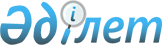 "Қазақстан Республикасының мемлекеттік басқару жүйесін одан әрі жетілдіру жөніндегі шаралар туралы" Қазақстан Республикасы Президентінің 2019 жылғы 17 маусымдағы № 17 Жарлығын іске асыру жөніндегі шаралар туралы" Қазақстан Республикасы Үкіметінің 2019 жылғы 5 шілдедегі № 479 қаулысына өзгерістер мен толықтырулар енгізу туралыҚазақстан Республикасы Үкіметінің 2020 жылғы 20 тамыздағы № 527 қаулысы.
      Қазақстан Республикасының Үкіметі ҚАУЛЫ ЕТЕДІ:
      1. "Қазақстан Республикасының мемлекеттік басқару жүйесін одан әрі жетілдіру жөніндегі шаралар туралы" Қазақстан Республикасы Президентінің 2019 жылғы 17 маусымдағы № 17 Жарлығын іске асыру жөніндегі шаралар туралы" Қазақстан Республикасы Үкіметінің 2019 жылғы 5 шілдедегі № 479 қаулысына (Қазақстан Республикасының ПҮАЖ-ы, 2019 ж., № 26-27, 236 құжат) мынадай өзгерістер мен толықтырулар енгізілсін:
      көрсетілген қаулымен бекітілген Қазақстан Республикасы Экология, геология және табиғи ресурстар министрлігі туралы ережеде:
      "1. Жалпы ережелер" деген тараудың тақырыбы мынадай редакцияда жазылсын:
      "1-тарау. Жалпы ережелер";
      "2. Министрліктің миссиясы, негізгі міндеттері, функциялары, құқықтары мен міндеттері" деген тараудың тақырыбы мынадай редакцияда жазылсын:
      "2-тарау. Министрліктің миссиясы, негізгі міндеттері, функциялары, құқықтары мен міндеттері";
      "16-тармақта:
      орталық аппараттың функцияларында:
      12) тармақша мынадай редакцияда жазылсын:
      "12) Қазақстан Республикасының заңнамасына сәйкес мемлекеттік бақылау мен қадағалауды жүзеге асырады;";
      31) тармақша мынадай редакцияда жазылсын:
      "31) Қазақстан Республикасы Кәсіпкерлік кодексінің 82-бабының  2-тармағында көзделген құжаттар бойынша кәсіпкерлік жөніндегі уәкілетті орган айқындайтын тәртіппен реттеушілік әсерге талдау жүргізеді;";
      78) тармақша мынадай редакцияда жазылсын:
      "78) ластауыштардың шығарындылары мен тасымалдарының Мемлекеттік тіркелімін жүргізуді жүзеге асырады;";
      99) тармақша мынадай редакцияда жазылсын:
      "99) мыналарды:
      қоршаған ортаға эмиссиялардың нормативтерiн айқындау әдiстемесiн;
      мұнайдың теңізге және Қазақстан Республикасының ішкі су айдындарына авариялық төгілуін жоюға арналған диспергенттер тізбесіне енгізу үшін диспергенттерді айқындау жөніндегі әдістемені;
      мұнайдың теңізге және Қазақстан Республикасының ішкі су айдындарына авариялық төгілуін жоюға арналған диспергенттердің тізбесін;
      табиғат пайдалану шарттарын қоршаған ортаға эмиссияларға берiлетiн рұқсаттарға енгізу тәртiбiн, қоршаған ортаны эмиссияларға рұқсат беру мәселелері бойынша құжаттардың нысандарын және оларды толтыру тәртiбiн;
      қоршаған ортаны қорғау жөнiндегi iс-шаралардың үлгiлiк тiзбесiн;
      қоршаған ортаға эмиссиялар үшiн төлемақыны есептеу әдiстемесiн;
      мемлекеттік экологиялық сараптама қорытындысының нысанын;
      техникалық реттеу саласындағы сараптама кеңесiнiң құрамын және оның ережесін;
      Қоршаған орта мен табиғи ресурстар мониторингiнiң бірыңғай мемлекеттік жүйесін жүргізу жөнінде ақпарат алмасудың тiзбелерiн, нысандарын және мерзiмдерiн;
      парниктік газдар шығарындылары мен сіңірулерін реттеу саласындағы жобалық тетіктердің бірліктерін квоталар бірліктеріне ауыстыру тәртібін;
      парниктік газдар шығарындыларын азайту жөніндегі ішкі жобаларды әзірлеу тәртібін және олар жүзеге асырылуы мүмкін экономика салалары мен секторларының тізбесін;
      Қазақстан Республикасының халықаралық шарттары негізінде квоталар бірліктерін және өзге де көміртегі бірліктерін өзара тануды жүзеге асыру тәртібін;
      парниктік газдар шығарындыларына квоталармен және көміртегі бірліктерімен сауда жасау тәртібін;
      сауда мақсаты үшін парниктік газдар шығарындыларының көміртегі бірліктері бойынша мониторинг, есепке алуды және есептілікті жүргізу тәртібін;
      қондырғы паспортының нысанын;
      парниктік газдарды түгендеу туралы есептің нысанын;
      парниктік газдар шығарындыларын өлшеу мен есепке алуды стандарттау тәртібін; 
      парниктік газдар шығарындыларын, шығарындыларын азайтуды және сіңіруді есептеу әдістемесін; 
      жойылуы қиын органикалық ластауыштармен және олар құрамында бар қалдықтармен жұмыс істеу қағидаларын;
      көміртегі бірліктерінің мемлекеттік тізілімін жүргізу тәртібін;
      ең озық қолжетiмдi технологиялар тiзбелерін;
      эмиссиялар нормативтерi белгiленетiн ластаушы заттар мен қалдық түрлерiнiң тiзбесiн;
      қоршаған ортаға эмиссияны қысқартуға арналған квоталар мен мiндеттемелер саудасының тәртiбiн;
      қоршаған ортаны қорғау саласындағы лицензияланатын қызмет түрiне қойылатын бiлiктiлiк талаптарын;
      қоршаған ортаны қорғау саласындағы техникалық регламенттерді;
      ластану учаскелерiнiң мемлекеттік тiзiлiмiн жүргізу тәртiбiн;
      парниктік газдар шығарындылары мониторингі жоспарының нысанын;
      Ластауыштардың шығарындылары мен тасымалдарының мемлекеттік тіркелімін жүргізу қағидаларын;
      Парниктік газдар шығарындыларына квоталар бөлудің ұлттық жоспарындағы квоталар көлемінің резервінен квоталар бөлудің әдістемесін;
      жобалары қоғамдық тыңдауларға шығарылуға жататын шаруашылық қызметі түрлерінің тізбесін;
      мыналар:
      қоршаған ортаға эмиссиялардан бюджетке түсетін түсімдер;
      қоршаған ортаға залалды өтеуден бюджетке түсетін түсімдер;
      Қазақстан Республикасының экологиялық заңнамасын бұзғаны үшін айыппұлдан бюджетке түсетін түсімдер;
      қоршаған ортаны қорғау жөніндегі іс-шараларға бюджет шығыстары туралы ақпараттарды ұсынудың нысандарын;
      қалдықтарды түгендеу жөніндегі есеп нысанын және оны толтыру жөніндегі нұсқаулықты;
      қалдықтарды орналастыру объектілері бойынша кадастрлық істерді толтыру нысанын;
      тұрмыстық қатты қалдықтарды жинауға, әкетуге, кәдеге жаратуға, қайта өңдеуге және көмуге арналған тарифті есептеу әдістемесін;
      мұнайдың Қазақстан Республикасының теңізінде, ішкі су айдындарында және сақтық аймағында авариялық төгілуін жоюдың оңтайлы әдістерін айқындау қағидаларын бекітеді;";
      276) тармақша мынадай редакцияда жазылсын:
      "276) су объектiлерiнде, су қорғау аймақтары мен белдеулерiнде кәсiпорындар мен басқа да құрылыстарды орналастыруды, сондай-ақ құрылыс және басқа да жұмыстар жүргiзу шарттарын келісу тәртiбiн әзірлейді және бекітеді;";
      мынадай мазмұндағы 281-1) және 281-2) тармақшалармен толықтырылсын:
      "281-1) су шаруашылығы жүйелері мен құрылысжайлары қауіпсіздігінің өлшемшарттарын, су шаруашылығы жүйелері мен құрылысжайлары қауіпсіздігінің өлшемшарттарын айқындау қағидаларын әзірлейді және бекітеді;
      281-2) гидротехникалық құрылысжайлар мен негізгі жабдықты көпфакторлы зерттеп-қарауды орындау қағидаларын әзірлейді және бекітеді;";
      мынадай мазмұндағы 282-1) тармақшамен толықтырылсын:
      "282-1) суларды және олардың пайдаланылуын мемлекеттiк есепке алуды, мемлекеттiк су кадастрын және су объектiлерiнiң мемлекеттiк мониторингiн жүргiзуді жүзеге асырады;";
      306) тармақша алып тасталсын;
      ведомстволардың функцияларында:
      8) тармақша мынадай редакцияда жазылсын:
      "8) кәсіпкерлік жөніндегі уәкілетті орган, Ұлттық палата және басқа да мүдделі тұлғалар кәсіпкерлік жөніндегі уәкілетті орган айқындайтын тәртіппен Қазақстан Республикасы Кәсіпкерлік кодексінің 80-бабының 2-тармағында көзделген әзірленетін құжаттардың жобаларына қатысты реттеушілік әсерді талдауды жүргізеді;
      23) тармақша алып тасталсын;
      32) тармақша орыс тіліндегі өзгеріс енгізіледі, қазақ тіліндегі мәтін өзгермейді;
      55) және 56) тармақшалар алып тасталсын;
      136) тармақша алып тасталсын;
      143) тармақша мынадай редакцияда жазылсын:
      "143) орман тұқымдарын аудандастыруды әзірлейді және бекітеді;";
      200) тармақша мынадай редакцияда жазылсын:
      "200) 2003 жылғы 9 шілдедегі Қазақстан Республикасының Су кодексінде белгiленген тәртiппен арнайы су пайдалануға рұқсат беру, оның қолданысын тоқтата тұру, оны ұзарту және қайта ресімдеу, сондай-ақ арнайы су пайдалану құқығын тоқтату;";
      208) тармақша мынадай редакцияда жазылсын:
      "208) су тұтынудың және су бұрудың үлестік нормаларын келіседі;";
      216) тармақша мынадай редакцияда жазылсын:
      "216) су объектілерін өз бетімен пайдалануға, су қорғау аймақтары мен су объектілері белдеулерінің аумақтарында өз бетімен құрылыс салуға жол берілмеуін бақылауды жүзеге асырады;
      219-1) тармақша алып тасталсын;
      220) тармақша мынадай редакцияда жазылсын:
      "220) бассейндер және облыстар, республикалық маңызы бар қалалар, астана бөлігінде су пайдалану лимиттері бассейндік схемаларға сәйкес он жылдық кезеңге белгілейді;"; 
      225) тармақша алып тасталсын;
      229) және 230) тармақшалар мынадай редакцияда жазылсын:
      "229) табиғи және техногендік сипаттағы төтенше жағдайлардың басталуы салдарынан туындаған зардаптарды жою жөніндегі жұмыстарға қатысады;
      230) облыстар, республикалық маңызы бар қалалар, астана, аудандар және бастапқы су пайдаланушылар бөлінісінде су пайдалану лимиттерін айқындайды;";
      250) және 251) тармақшалар мынадай редакцияда жазылсын:
      "250) меншік иелерінің су шаруашылығы құрылыстарының жұмыс режимін, сондай-ақ бөгеттердің қауіпсіздігі саласындағы нормативтік құқықтық актілерде белгіленген талаптарды сақтауын бақылауды жүзеге асырады;
      251) су қорғау аймақтарын, су объектiлерiнiң қорғау белдеулерiн, ауыз сумен жабдықтау көздерiн санитарлық қорғау аймақтарын белгiлеу жөніндегі жобалау құжаттамасын келіседі;";
      259) тармақша мынадай редакцияда жазылсын:
      "259) қоршаған ортаны қорғау саласындағы уәкілетті органмен келісу бойынша жерүсті су объектілері үшін су объектілеріндегі су сапасын жіктеудің бірыңғай жүйесі негізінде олардағы су сапасының стандарттарын әзірлейді және бекітеді;";
      261-1) тармақша алып тасталсын;
      299) тармақша алып тасталсын;
      3-тараудың тақырыбы мынадай редакцияда жазылсын:
      "3-тарау. Министрліктің қызметін ұйымдастыру";
      4-тараудың тақырыбы мынадай редакцияда жазылсын:
      "4-тарау. Министрліктің мүлкі";
      5-тараудың тақырыбы мынадай редакцияда жазылсын:
      "5-тарау. Министрлікті қайта ұйымдастыру және тарату".
      2. Осы қаулы қол қойылған күнінен бастап қолданысқа енгізіледі.
					© 2012. Қазақстан Республикасы Әділет министрлігінің «Қазақстан Республикасының Заңнама және құқықтық ақпарат институты» ШЖҚ РМК
				
      Қазақстан Республикасының
Премьер-Министрі 

А. Мамин
